Сумська міська радаVІI СКЛИКАННЯ       СЕСІЯРІШЕННЯвід                     2019 року  №        -МРм. СумиРозглянувши звернення суб’єкта господарювання, надані документи, відповідно до протоколу засідання постійної комісії з питань архітектури, містобудування, регулювання земельних відносин, природокористування та екології Сумської міської ради від 23.05.2019 № 155, статей 31 та 33 Закону України «Про оренду землі», керуючись пунктом 34 частини першої статті 26 Закону України «Про місцеве самоврядування в Україні», Сумська міська рада  ВИРІШИЛА:Відмовити товариству з обмеженою відповідальністю «Сумиінвестбуд» (39021777) у поновленні договору оренди земельної ділянки за адресою:                         м. Суми, вул. Харківська, 6, площею 1,6959 га, кадастровий номер 5910136300:05:001:0110, укладеного 20 серпня 2014 року, номер запису про інше речове право: 7282543 від 09.10.2014, категорія та функціональне призначення земельної ділянки: землі житлової та громадської забудови, для будівництва і обслуговування багатоквартирних житлових будинків, у зв’язку із закінченням строку, на який було укладено договір оренди земельної ділянки.Сумський міський голова						      О.М. ЛисенкоВиконавець: Клименко Ю.М.Ініціатор розгляду питання – постійна комісія з питань архітектури, містобудування, регулювання земельних відносин, природокористування та екології Сумської міської радиПроект рішення підготовлено департаментом забезпечення ресурсних платежів Сумської міської ради.Доповідач – департамент забезпечення ресурсних платежів Сумської міської ради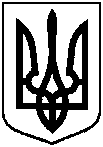 Проект оприлюднено«__»_________________2019 р.Про відмову у поновленні договору оренди земельної ділянки, укладеного з товариством з обмеженою відповідальністю «Сумиінвестбуд» за адресою: м. Суми, вул. Харківська, 6